Информационное письмоПриглашаем вас принять участие в работе Международной научной конференции «Актуальные проблемы теории и практики традиционной физической культуры и национальных видов спорта», посвященной к III Всемирным играм кочевников 2018 года.Место и дата проведения: г. Бишкек, Кыргызская государственная академия                                                  физической культуры и спорта (КГАФКиС), 3 мая 2018 года.Научные направления конференции: Социальные, общественные, историко-культурные проблемы традиционной физической культуры и этноспорта;Проблемы кадровой подготовки, теории и методики спортивной тренировки;Вопросы этнопедагогики, психологии, традиционной физической культуры и национальных видов спорта;Медико-биологические аспекты традиционной физической культуры и национальных видов спорта;Разное (по профилю периодического издания).Для участия в конференции необходимо до 2 апреля 2018 года отправить рукопись статьи и электронный вариант на е-mail: prorektor.nauka@mail.ru  ПРАВИЛА ОФОРМЛЕНИЯ СТАТЕЙСтатьи представляются на трех языках: государственном (кыргызском), русском и английском языках, тщательно отредактированными, в одном экземпляре (в распечатанном и электронном вариантах). Рукопись должна иметь визу руководителя подразделений и подписана всеми авторами в конце текста.Поступившие статьи рецензируются.Объем статьи - от 5 до 10 страниц (включая иллюстрации, таблицы, резюме и литературу с учетом перевода необходимых сведений). Размер бумаги – А4 (210х297), все поля шириной 2 см. Шрифт - Times New Roman, размер шрифта (кегль) - 14, междустрочный интервал - полуторный (1,5), абзацный отступ – 1,25, межбуквенный интервал – обычный, межсловный пробел – один знак, переносы – автоматические (не вручную), выравнивание текста – по ширине.Сведения об авторе (на русском, кыргызском, английском языках) должны включать в себя: фамилию и инициалы автора (строчными буквами, курсивом); ученая степень, звание, наименование учреждения; город; электронный адрес.Структура оригинальных статей должна соответствовать формату IMRAD (Introduction, Methods, Results, Discussion). В статье должны быть (на русском, кыргызском, английском языках): УДК (в верхнем левом углу), название статьи (по центру ПРОПИСНЫМИ, полужирными буквами); аннотация (высота шрифта 12, курсив, не более 5 строк); ключевые слова (высота шрифта 12, курсив, не более 6 слов); основной текст (высота шрифта – 14). Введение (актуальность), отражающее состояние вопроса к моменту написания статьи; цель настоящего исследования; материалы (объекты) и методы; результаты исследования и их обсуждения; выводы по пунктам или заключение, список цитированной литературы озаглавливается словом Литература (высота шрифта – 12). Список литературы нумеруется в порядке ссылок (не в алфавитном порядке) в тексте. Номера ссылок даются в квадратных скобках. Сокращения, условные обозначения даются в соответствии принятыми в международной системе единицами, величинами, терминами и др.Количество соавторов - не более 3-х человек. Не допускается направление статей, ранее опубликованных в других изданиях.«Вестник КГАФКиС» принимает рекламные материалы.Материалы научной конференции будут опубликованы в «Вестнике физической культуры и спорта», который включен в перечень изданий, рекомендованных Президиумом ВАК КР и индексируется Российским индексом научного цитирования (РИНЦ) c 2017 года.Стоимость публикации и способы оплаты:Для участников из Кыргызской Республики - 150 сом за 1 стр.; из стран СНГ и ближнего зарубежья – 3 доллара за 1 стр.  Оплата для участников из стран СНГ и ближнего зарубежья производится через банковскую платежную систему «Золотая Корона» на имя: Эргешовой Розы Кожоакматовны, г.Бишкек, Кыргызская Республика.Командировочные и транспортные расходы участников - за счет командирующей организации.Статьи принимаются по адресу: Кыргызская Республика, г. Бишкек, ул. Ахунбаева, 97, Кыргызская государственная академия физической культуры и спорта, каб. №32 или на электронный адрес: prorektor.nauka@mail.ru     с оплаченным отсканированным чеком.Справки по тел.: +996 (312) 57-46-30 главный специалист  НО,  моб.: +996 (777, 700) 71-87-47,  е-mail: erk44-33@mail.ruINFORMATION   MAILWe invite you to participate in the International Scientific Conference "Actual problems of theory and practice of traditional physical culture and national kinds of sports" dedicated to III World Nomad Games 2018.Place and date: Bishkek, Kyrgyz state academy of physical culture and sports (KSAPC) 03.05.2018.                         The main directions of the conference:  • Socials, publics, historical and cultural problems of traditional physical culture and ethnosport;• Issues of staffs training, theories and methods of sport training;• Issues of ethno pedagogy, psychology, traditional physical culture and ethno sport;• Medical and biological aspects of traditional physical culture and ethno sports.To participate in the conference it is necessary to send the text of the article to the email address before April 2, 2018. e-mail: prorektor.nauka@mail.ruRULES FOR THE DESIGN OF ARTICLES• The articles are presented carefully edited, in 2 copies (printed and electronic versions). The manuscript must have a departmental director's visa (with a seal) and signed by all authors at the end of the text.The received articles are reviewed by the members of the editorial board.• The length of the article is from 5 to 10 pages (including illustrations, tables, summaries and literature, taking into account the translation of necessary information). The size of the paper is A4 (210x297), all the margins are 2 cm wide. The font is Times New Roman, the font size is 14, the line spacing is 1.5 (1.5), the indention is 1.25, the letter spacing is normal, Interword space - one character, hyphens - automatic (not manually), text alignment - width.• Information about the author (in Russian, Kyrgyz, English) should include: the author's surname and initials (in lower case letters, italics); Full official name of the institution in which each author works (in lower case); Domicile of the author - city (lower case); Email address.• The structure of the original articles should correspond to the IMRAD format (Introduction, Methods, Results, Discussion). The article should be (in Russian, Kyrgyz, English): UDC (in the upper left corner), title of the article (centered in CAPITAL, bold letters); Annotation (font height 12, italics, no more than 5 lines); Keywords (font height 12, italics, no more than 6 words); Main text (font height - 14). Introduction (relevance), reflecting the state of the issue at the time of writing the article; The purpose of this study; Materials (objects) and methods; The results of the study and their discussion; Conclusions on points or conclusion, the list of quoted literature is headed by the word Literature (font height - 12).• The list of references is numbered in the order of the references (not in alphabetical order) in the text. Reference numbers are given in square brackets. Abbreviations, symbols are given in accordance with accepted in the international system units, quantities, terms, etc.• Number of co-authors - no more than 3 people.• It is not allowed to send articles previously published in other publications.The sample of scientific publication____________________________________________________________________________УДК 756,3НАРОДНАЯ  ФИЗИЧЕСКАЯ  КУЛЬТУРА  В  РАБОТАХ   МАХМУДА  КАШГАРИ  Токтобаев А.У.к.п.н., доцентКыргызская государственная академия физической культуры и спорта, г. Бишкек, toktob236@mail.ruАннотация. В статье приводятся……..Ключевые слова: спортивные игры, история, ……….      МАХМУД  КАШГАРИНИН  ЭМГЕКТЕРИНДЕГИ  ЭЛДИК  ДЕНЕ  ТАРБИЯ  Токтобаев А.У. п.и.к., доцентКыргыз малекеттик дене тарбия жана спорт академиясы, Бишкек ш.Корутунду. Макалада тарыхый……..Негизги сөздөр:  улуттук оюндар, тарых, ....NATIONAL  PHYSICAL  EDUCATION IN THE  WORKS  MAHMUD  KASHGAR    Toktobaev A.U.c.p.sKyrgyz State physical culture and sports academy, sports games department, Bishkek c.Abstract.  The article presents... .Keywords:  national games, history… .___________________________________________________________________________Bulletin KSAPCS accepts advertising materials.The materials of the scientific conference will be published in the scientific journal of Physical Culture and Sport, which is included in the list of publications, recommended by the Presidium of the Higher Commission of the KR and is indexed by the Russian Scientific Citation Index (RICC)Cost of publication and payment methods:For participants from the Kyrgyz Republic - 150 soms for 1 page; from the CIS countries and near abroad - $ 3 per 1 page. Payment for participants from the CIS countries and near abroad is made through the "Zolotaya Korona" bank payment system to the name: Ergeshova Roza Kozhokakmatovna, Bishkek, Kyrgyz Republic.Travel and transportation expenses of participants are due to the sending organization.Articles are accepted at: Kyrgyz Republic, Bishkek, ul. Akhunbaeva, 97, Kyrgyz State Academy of Physical Culture and Sports, room. №32 or to the email address: prorektor.nauka@mail.ru with a paid scanned check.Information on the phone: +996 (312) 57-46-30 the chief specialist Ergeshova R.K., Mobile: +996 (777, 700) 71-87-47, e-mail: erk44-33@mail.ruКЫРГЫЗ РЕСПУБЛИКАСЫНЫН БИЛИМ ЖАНА ИЛИММИНИСТИРЛИГИКР өкмөтүнүн алдындагы жаштар иши, дене тарбия жана спорт мамлекеттик агенттигиКыргыз мамлекеттикдене тарбия жана спорт академиясы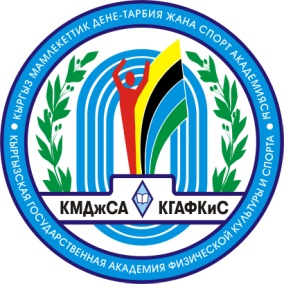 МИНИСТЕРСТВО ОБРАЗОВАНИЯИ НАУКИ КЫРГЫЗСКОЙ РЕСПУБЛИКИГосударственное агентство по делам молодёжи, физической культуры и спорта при Правительстве КРКыргызская государственная академия физической культуры и спортаОбразец оформления научной публикацииУДК 756,3НАРОДНАЯ  ФИЗИЧЕСКАЯ  КУЛЬТУРА  В  РАБОТАХ   МАХМУДА  КАШГАРИ  Токтобаев А.У. к.п.н., доцентКыргызская государственная академия физической культуры и спорта, г. Бишкек, toktob236@mail.ruАннотация. В статье приводятся……..Ключевые слова: спортивные игры, история, ……….МАХМУД  КАШГАРИНИН  ЭМГЕКТЕРИНДЕГИ  ЭЛДИК  ДЕНЕ  ТАРБИЯ            Токтобаев А.У. п.и.к., доцент Кыргыз малекеттик дене тарбия жана спорт академиясы, Бишкек ш.Аннотация. Макалада тарыхый……..Негизги сөздөр:  улуттук оюндар, тарых, ....NATIONAL  PHYSICAL  EDUCATION IN THE  WORKS  MAHMUD  KASHGARToktobaev A.U. c.p.sKyrgyz state physical culture and sports academy, Bishkek c.Abstract.  The article presents... .Keywords:  national games, history… .MINISTRY OF EDUCATIONAND THE SCIENCES OF THE KYRGYZ REPUBLICState agency for youth affairs of physical culture and sport under the Government of the Kyrgyz RepublicKyrgyz State Academy of Physical Culture and SportsМИНИСТЕРСТВО ОБРАЗОВАНИЯИ НАУКИ КЫРГЫЗСКОЙ РЕСПУБЛИКИГосударственное агентство по молодежным делам физической культуры и спорту при Правительстве КРКыргызская государственная академия физической культуры и спорта